SINGIN’ IN THE RAIN– The Plot
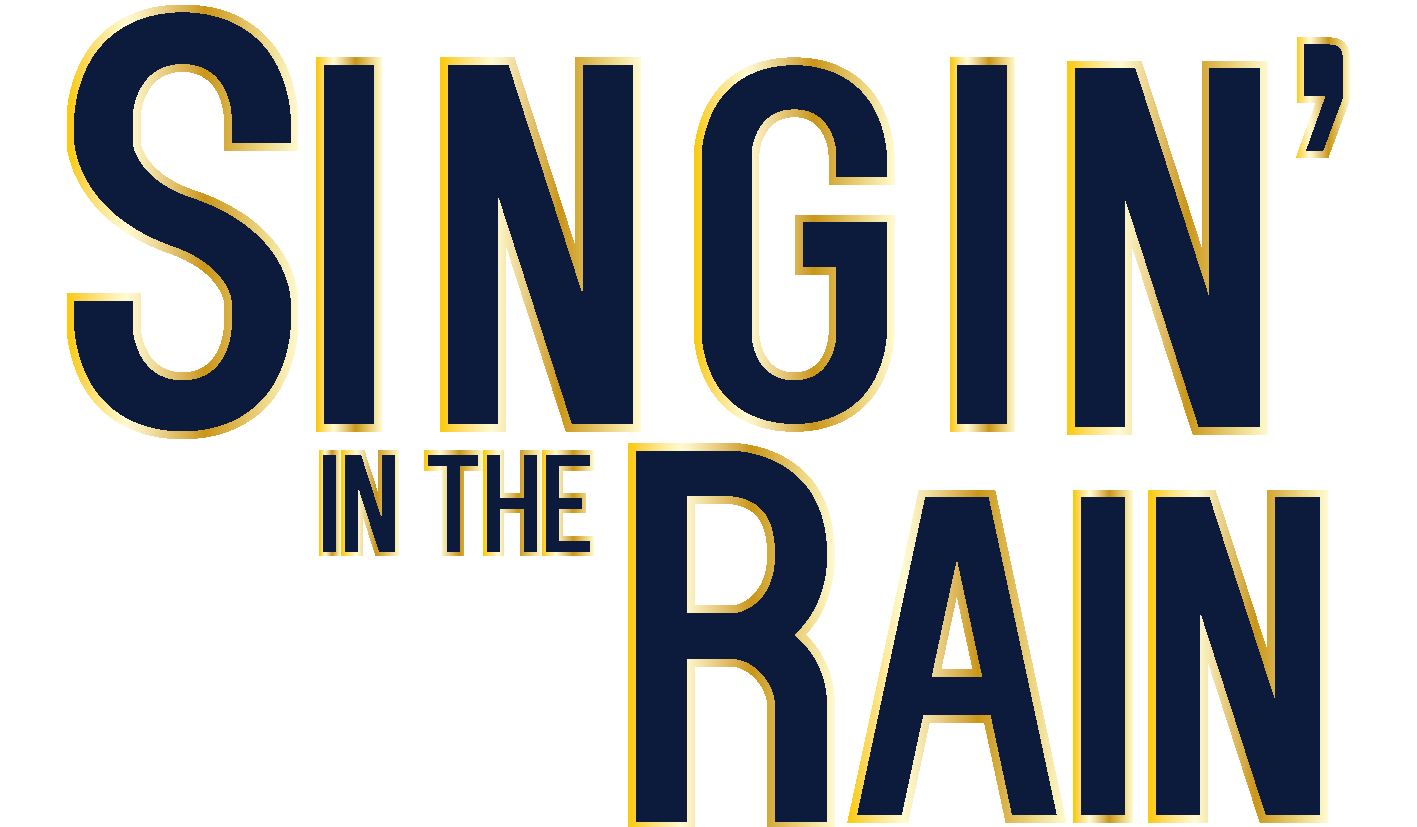 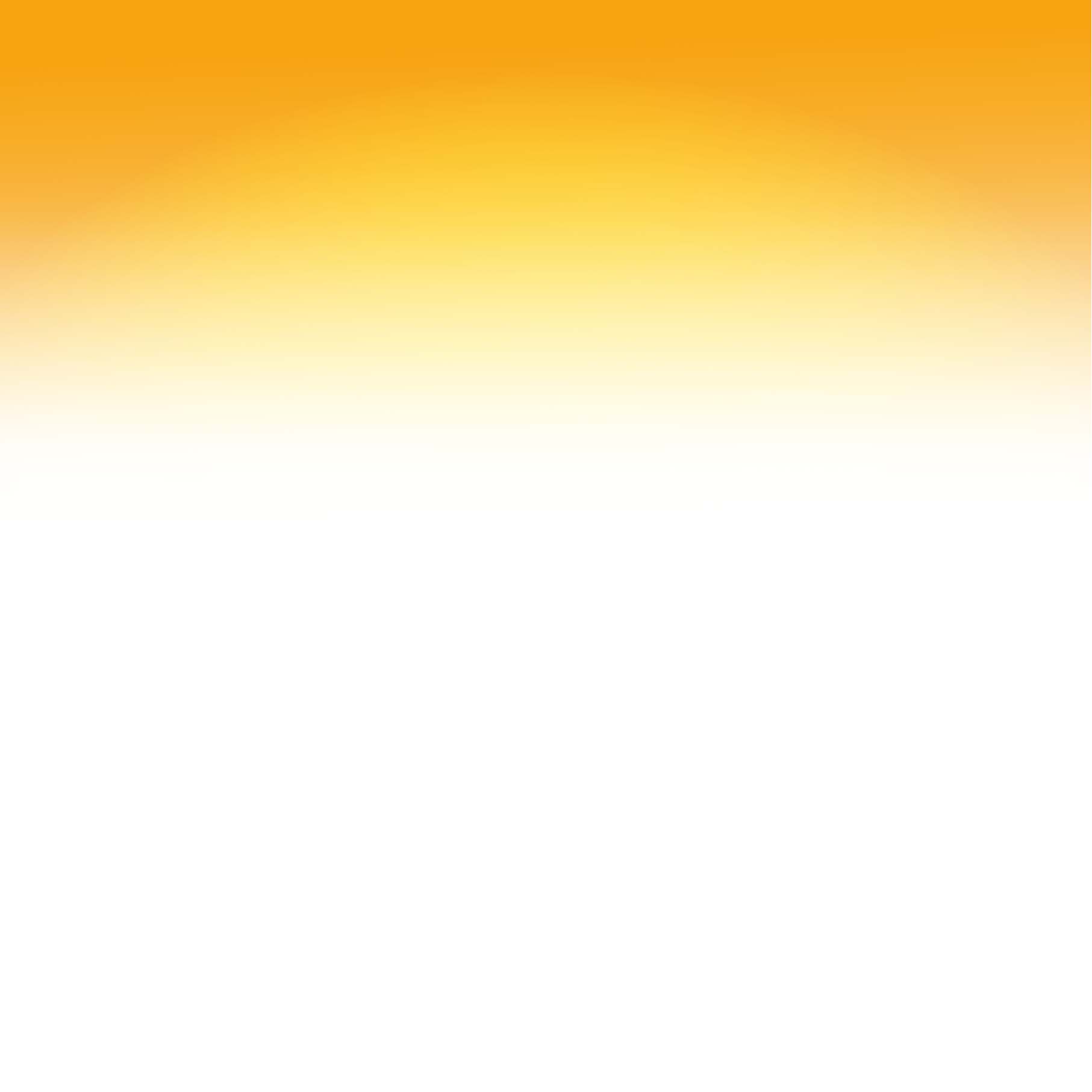 The year is 1927 – the place is HOLLYWOOD! The former stuntman DON LOCKWOOD becomes a successful silent movie actor with his best friend COSMO BROWN and his beautiful leading lady LINA LAMONT. They make dramatic historical silent movies and the audiences adore them.Whilst escaping from his adoring fans DON accidentally meets the aspiring young actress KATHY SELDEN and falls in love with her. Kathy plays it cool: SHE is a real actor, Don Lockwood is NOT. She’s not really fooling anyone though and they soon get together.The latest Hollywood sensation however is a TALKING picture – where characters actually can be heard on screen for the first time. The head of Don and Lina’s studio wants to make a talking picture – but there is one big problem. When Lina talks it makes the audience want to cover their ears.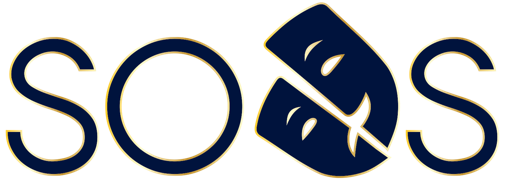 Kathy can sing and speak beautifully so Don, Cosmo and Kathy decide that she can record all the singing and speaking for Lina and no one will know. They decide to make the next film a … MUSICAL: The Dancing Cavalier!Don is now head over heels in love with Kathy and when they kiss goodnight after a whole night of chatting and planning he dances through the rain oblivious to how wet he is getting. Sigh.Kathy records all Lina’s songs and lines – and so the ‘The Dancing Cavalier’ is a huge hit! Although Lina is not happy she goes along with it, eventually trying to bully Kathy into being her permanent voiceover gal. The truth is exposed at the end, and Kathy and Don launch their partnership on screen as well as off ….… and they all live happily ever after! 